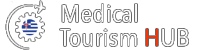 AUTHORIZATION FOR RELEASE OF MEDICAL RECORD INFORMATIONPatient Name:		Date of Birth: 	Phone: H)  	Address:  	Phone: W)  	City/State/Zip:  	Above listed patient authorizes the following healthcare facility to make record disclosure:Facility Name:   	Facility Address: 	 City, ST, Zip:  	Dates and Type of information to disclose:2 years prior from last date seenDates Other:  	Specific Information Requested:Facility Phone:  	 Facility Fax: 	 The purpose of disclosure is:Change of Insurance or PhysicianContinuation of Care (e.g., VA Med Ctr)ReferralOther 	RESTRICTIONS: Only medical records originated through this healthcare facility will be copied unless otherwise requested. This authorization is valid only for the release of medical information dated prior to and including the date on this authorization unless other dates are specified.This information may be disclosed and used by the following individual or organization:Release To:  	 Address:   	City, State, Zip:		 Please mail records.Fax:  	Phone:  	Please fax records.I understand I may revoke this authorization at any time.   I understand that if I revoke this authorization I must do so in writing and present my written revocation to the health information management department. I understand that the revocation will not apply to information that has already been released in response to this authorization.   I understand that the revocation will not apply to my insurance company when the law provides my insurer with the right to contest a claim under my policy. Unless otherwise revoked, this authorization will expire on the following date, event, or condition:	. If I fail to specify an expiration date, event, or condition, this authorization will expire 1 year from the date signed.I understand that authorizing the disclosure of this health information is voluntary. I can refuse to sign this authorization. I need not sign this form in order to assure treatment. I understand that I may inspect or obtain a copy of the information to be used or disclosed, as provided in CFR 164.524. I understand that any disclosure of information carries with it the potential for an unauthorized redisclosure and the information may not be protected by country confidentiality rules. If I have questions about disclosure of my health information, I can contact the authorized individual or organization making disclosure.I have read the above foregoing Authorization for Release of Information and do hereby acknowledge that I am familiar with and fully understand the terms and conditions of this authorization.X 		 	Signature of Patient / Parent / Guardian or Authorized Representative	Date(Guardian or Authorized Representative must attach documentation of such status.)Printed name of Authorized Representative	Relationship / Capacity to patientAddress and telephone number of authorized representative